Unverbindliche Anmeldungfür einen Nationalen Montessori-Diplomkurs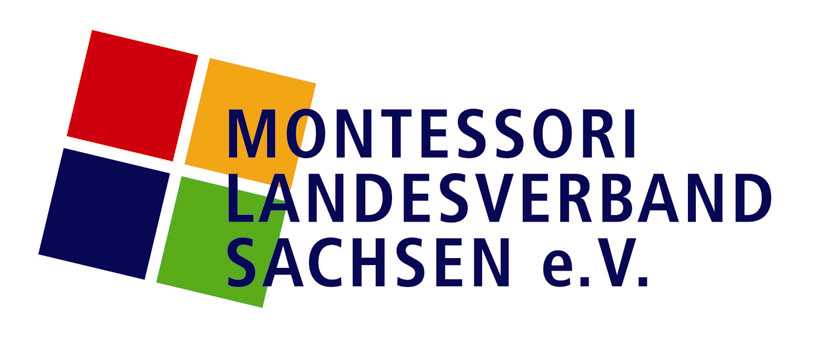 veranstaltet vom Montessori Landesverband Sachsenin fachlicher Kooperation mit der Deutschen Montessori Gesellschaft e.V.Hiermit bekunde ich mein Interesse für einen Montessori-Diplomkurs in Dresden.

Name, Vorname 			
Geburtsdatum	……………………………………….
PLZ Wohnort 			

Straße 			
Telefon…………………...   E-Mail …………………………………

Beruf 			 

Arbeitsstätte			

Ausbildung 			

Wünsch und Interesse:………………………………………………………………………….………………………………………………………………………….………………………………………………………………………….Interesse an unserem Montessori-Infobrief?   ja/neinOrt, Datum:                                     Unterschrift: Bitte senden Sie dieses Schreiben an:hennigsteffi@gmx.de    oder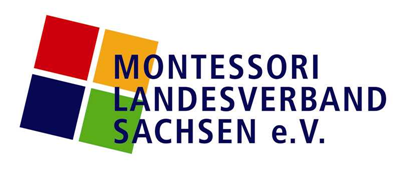 Steffi HennigKleine Seite 1802829 Schöpstal